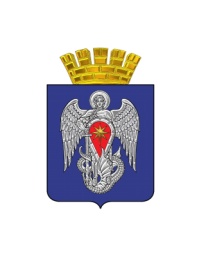 АДМИНИСТРАЦИЯ ГОРОДСКОГО ОКРУГА ГОРОД МИХАЙЛОВКАВОЛГОГРАДСКОЙ ОБЛАСТИПОСТАНОВЛЕНИЕот                                                         №О выявлении правообладателя ранее учтенного               объекта недвижимостиВ соответствии со статьей 69.1 Федерального закона от 13 июля 2015 года № 218-ФЗ «О государственной регистрации недвижимости» администрация городского округа город Михайловка Волгоградской области  п о с т а н о в л я е т: 1. В отношении жилого дома общей площадью 46.9 кв. м. с кадастровым номером 34:37:010260:195, расположенного по адресу: Волгоградская область,               г. Михайловка, ул. Демократическая, д. 107б, в качестве его правообладателя, владеющего данным объектом недвижимости на праве собственности, выявлен Прохватилов Владимир Юрьевич, … г.р., место рождения: …, паспорт … серия …               № …, выдан …, код подразделения .., СНИЛС …, проживающий по адресу: …2. Право собственности Прохватилова Владимира Юрьевича на указанный                         в пункте 1 настоящего постановления объект недвижимости подтверждается …, удостоверенным ..., номер в реестре регистрации нотариальных действий …3. Указанный в пункте 1 настоящего постановления объект недвижимости              не прекратил существование, что подтверждается прилагаемым актом осмотра                   от 04.04.2022.4. Отделу по имуществу и землепользованию администрации городского округа город Михайловка Волгоградской области осуществить действия                                        по внесению необходимых изменений в сведения Единого государственного реестра недвижимости.5. Контроль исполнения настоящего постановления возложить                            на заместителя главы городского округа по экономике и управлению имуществом Е.С. Гугняеву.Глава городского округа               		                                                  А.В. Тюрин